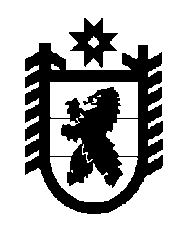 Российская Федерация Республика Карелия    РАСПОРЯЖЕНИЕГЛАВЫ РЕСПУБЛИКИ КАРЕЛИЯВнести в распоряжение Главы Республики Карелия от 12 марта 2020 года № 127-р (Официальный интернет-портал правовой информации (www.pravo.gov.ru), 10 апреля 2020 года, № 1000202004100005, 1000202004100003, 1000202004100002, 1000202004100004, 1000202004100013, 1000202004100014, 1000202004100011, 1000202004100015, 1000202004100018, 1000202004100006, 1000202004100016, 1000202004100007, 1000202004100009, 1000202004100010, 1000202004100012; 13 апреля 2020 года, № 1000202004130003; 15 апреля 2020 года, № 1000202004150001;  20 апреля 2020 года, № 1000202004200003, 1000202004200002; 24 апреля 2020 года, № 1000202004240005; 27 апреля 2020 года, № 1000202004270001, 1000202004270005; 28 апреля 2020 года, № 1000202004280001; 29 апреля 2020 года, № 1000202004290003; 4 мая 2020 года, № 1000202005040002, 1000202005040001, 1000202005040005; 6 мая 2020 года, 
№ 1000202005060002; 12 мая 2020 года, № 1000202005120007, 1000202005120006; 13 мая 2020 года, № 1000202005130011; 15 мая 2020 года, № 1000202005150002; 18 мая 2020 года, № 1000202005180001, 1000202005180002; 20 мая 2020 года, № 1000202005200006; 21 мая 2020 года, № 1000202005210001; 25 мая 2020 года, № 1000202005250001; 26 мая  2020 года, № 1000202005260009; 28 мая 2020 года, № 1000202005280001; 1 июня 2020 года, № 1000202006010001; 5 июня 2020 года, № 1000202006050006; 
8 июня 2020 года, № 1000202006080001; 9 июня 2020 года, 
№ 1000202006090001; 10 июня 2020 года, № 1000202006100002; 15 июня 2020 года, № 1000202006150001; 18 июня 2020 года, № 1000202006180003; 23 июня 2020 года, № 1000202006230005; 25 июня 2020 года, № 1000202006250001, 1000202006250008; 30 июня 2020 года,№ 1000202006300001; 3 июля 2020 года, № 1000202007030001; 13 июля 2020 года, № 1000202007130001; 16 июля 2020 года, № 1000202007160001; 23 июля 2020 года, № 1000202007230005; 3 августа 2020 года, № 1000202008030001; 6 августа 2020 года, № 1000202008060010;
 7 августа 2020 года, № 1000202008070005; 14 августа 2020 года, № 1000202008140003; 19 августа 2020 года, № 1000202008190001; 24 августа 2020 года, № 1000202008240001; 28 августа 2020 года, № 1000202008280001; 
2 сентября 2020 года, № 1000202009020001; 16 сентября 2020 года, 
№ 1000202009160001; 21 сентября 2020 года, № 1000202009210003; 
19 октября 2020 года, № 1000202010190003; 23 октября 2020 года, № 1000202010230002; 26 октября 2020 года, № 1000202010260001; 
28 октября 2020 года, № 1000202010280006; 2 ноября 2020 года, 
№ 1000202011020001; 5 ноября 2020 года, № 1000202011050001, 1000202011050002; 9 ноября 2020 года, № 1000202011090002; 11 ноября 
2020 года, № 1000202011110001; 16 ноября 2020 года, № 1000202011160001, 1000202011160002; 17 ноября 2020 года, № 1000202011170001; 20 ноября 2020 года, № 1000202011200002; 23 ноября 2020 года, № 1000202011230007, 1000202011230010; 30 ноября 2020 года, № 1000202011300001, 1000202011300002; 1 декабря 2020 года, № 1000202012010015; 4 декабря 2020 года, № 1000202012040001; 7 декабря 2020 года, № 1000202012070006; 15 декабря 2020 года, № 1000202012150002, 1000202012150001; 16 декабря 2020 года, № 1000202012160002; 18 декабря 2020 года, № 1000202012180005, 1000202012180008; 28 декабря 2020 года, № 1000202012280009, 1000202012280002; 30 декабря 2020 года, № 1000202012300007; 31 декабря 2020 года, № 1000202012310003; 11 января 2021 года, № 1000202101110001; 15 января 2021 года, № 1000202101150001; 19 января 2021 года, 
№ 1000202101190003; 20 января 2021 года, № 1000202101200001; 22 января 2020 года, №  1000202101220003; от 29 января 2021 года, 
№ 1000202101290007; 3 февраля 2021 года, № 1000202102030001; 
8 февраля 2021 года, № 1000202102080001; 15 февраля 2021 года, 
№ 1000202102150001; 19 февраля 2021 года, № 1000202102190001; 
20 февраля 2021 года, № 1000202102200008; 1 марта 2021 года, 
№ 1000202103010001; 3 марта 2021 года, № 1000202103030001; 5 марта 
2021 года, № 1000202103050002; 16 марта 2021 года, № 1000202103160001; 
23 марта 2021 года, № 1000202103230006; 25 марта 2021 года, 
№ 1000202103250005; 2 апреля 2021 года, № 1000202104020002; 21 апреля 2021 года, № 1000202104210006; 11 мая 2021 года, № 1000202105110001; 
20 мая 2021 года, № 1000202105200006; 21 мая 2021 года, 
№ 1000202105210001; 15 июня 2021 года, № 1000202106150001) следующие изменения:1) дополнить пунктом 8.6 следующего содержания:«8.6. Предложить работодателям, осуществляющим свою деятельность на территории Республики Карелия, у которых 60 и более процентов работников (от фактической численности работников) прошли вакцинацию против коронавирусной инфекции (COVID-19), после 1 января 2021 года переболели коронавирусной инфекцией (COVID-19), подготовить и направить в Министерство экономического развития и промышленности Республики Карелия заявку на оформление паспорта, характеризующего  коллективный иммунитет работников к новой коронавирусной инфекции (COVID-19) (далее – заявка, паспорт коллективного иммунитета к COVID-19), по форме, установленной приложением 2 к настоящему распоряжению.Министерство экономического развития и промышленности Республики Карелия в течение двух рабочих дней с момента получения заявки направляет для проверки достоверности представленную в ней информацию в Министерство здравоохранения Республики Карелия. Министерство здравоохранения Республики Карелия в течение пяти рабочих дней осуществляет проверку достоверности представленной информации, результат которой представляет в Министерство экономического развития и промышленности Республики Карелия. В течение одного рабочего дня  с момента получения информации о результатах проверки от Министерства здравоохранения Республики Карелия Министерство экономического развития и промышленности Республики Карелия в случае подтверждения достоверности представленной в заявке информации выдает (направляет) заявителю паспорт коллективного иммунитета к COVID-19 по форме, установленной приложением 3 к настоящему распоряжению, а в случае недостоверности представленной в заявке информации направляет заявителю отказ в оформлении паспорта коллективного иммунитета к COVID-19. Министерство экономического развития и промышленности Республики Карелия ведет реестр организаций (индивидуальных предпринимателей), получивших паспорт коллективного иммунитета к COVID-19, по форме, установленной приложением 4 к настоящему распоряжению.В случае ухудшения эпидемиологической ситуации, введения дополнительных ограничений организации (индивидуальные предприниматели), получившие паспорт коллективного иммунитета к COVID-19, находятся в режиме наибольшего благоприятствования при введении ограничительных мер, направленных на противодействие новой коронавирусной инфекции (COVID-19).»;2) дополнить приложениями 2 – 4 следующего содержания:«Приложение 2к распоряжениюГлавы Республики Карелияот 12 марта 2020 года № 127-рЗаявкана оформление паспорта, характеризующего  коллективный иммунитет работников к новой коронавирусной инфекции (COVID-19)Приложение 3к распоряжениюГлавы Республики Карелияот 12 марта 2020 года № 127-рМинистерство экономического развития и промышленности Республики КарелияПАСПОРТ № _________коллективного иммунитета к COVID-19от ________ 2021 годаПриложение 4 к распоряжениюГлавы Республики Карелияот 12 марта 2020 года № 127-рРеестрорганизаций (индивидуальных предпринимателей), получивших паспорт, характеризующий  коллективный иммунитет работников к новой коронавирусной инфекции (COVID-19)            Глава Республики  Карелия                                                     А.О. Парфенчиковг. Петрозаводск15 июня 2021 года№  338-рПолное наименование организации, индивидуального предпринимателя:Адрес (местонахождение):Фактический адрес:ИНН/КПП:ОГРН:Руководитель организации, индивидуальный предприниматель (должность, ФИО):Телефон:Адрес электронной почты:Основной вид экономической деятельностиФактическая численность работников организации, индивидуального предпринимателя на дату подачи заявкиКоличество работников организации, индивидуального предпринимателя на дату подачи заявки:вакцинированных от новой коронавирусной инфекции (COVID-19), переболевших коронавирусной инфекцией (COVID-19) после 1 января 2021 годаКоличество работников, прошедших вакцинацию, переболевших коронавирусной инфекцией (COVID-19) после 1 января 2021 года от общего числа работников в процентом выражении№Ф.И.О. работникаДата рождения работникаВакцинирован / переболелПодтверждаю, что получено согласие работников на обработку персональных данных работников из числа вакцинированных от новой коронавирусной инфекции (COVID-19), переболевших коронавирусной инфекцией (COVID-19) после 1 января 2021 года (с указанием на то, что персональные данные предоставляются Министерству экономического развития и промышленности Республики Карелия и Министерству здравоохранения Республики Карелия в целях получения паспорта, характеризующего  коллективный иммунитет работников к новой коронавирусной инфекции (COVID-19).Полноту и достоверность сведений, указанных в настоящей заявке, гарантирую.Подтверждаю, что получено согласие работников на обработку персональных данных работников из числа вакцинированных от новой коронавирусной инфекции (COVID-19), переболевших коронавирусной инфекцией (COVID-19) после 1 января 2021 года (с указанием на то, что персональные данные предоставляются Министерству экономического развития и промышленности Республики Карелия и Министерству здравоохранения Республики Карелия в целях получения паспорта, характеризующего  коллективный иммунитет работников к новой коронавирусной инфекции (COVID-19).Полноту и достоверность сведений, указанных в настоящей заявке, гарантирую._____________________________(подпись руководителя)______________________________                    (расшифровка подписи)М.П. (при наличии)М.П. (при наличии)«___» ______________ 20___ года«___» ______________ 20___ года1.Полное наименование юридического лица (ФИО Индивидуального предпринимателя)2.Адрес (местонахождение)3.Основной вид экономической деятельности 4.Номер телефона5.Адрес электронной почты6.Идентификационный номер налогоплательщика (ИНН)7.Основной государственный регистрационный номер (ОГРН)8.Фактическая численность работников на «___» ___________ 2021 г.9.Количество работников, прошедших вакцинацию против коронавирусной инфекции (COVID-19)9.Количество работников, переболевших коронавирусной инфекцией (COVID-19) после 1 января 2021 года10.Количество работников, прошедших вакцинацию, переболевших коронавирусной инфекцией (COVID-19) после 1 января 2021 года от общего числа работников (%)№ п/пНаименова-ние юридичес-кого лица, индивиду-ального предпри-нимателяОснов-ной вид эконо-мичес-кой деятель-ностиИННФакти-ческая числен-ность работни-ковЧислен-ность работников, прошедших вакцинацию, переболев-ших COVID-19 после 1 января 2021 годаКоличес-тво работни-ков, прошед-ших вакцина-цию, перебо-левших COVID-19, от общего числа работников (%)Дата выдачи (направ-ления) паспорта коллек-тивного иммуни-тета к COVID-1912».